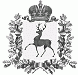 ЗЕМСКОЕ СОБРАНИЕШАРАНГСКОГО МУНИЦИПАЛЬНОГО РАЙОНАНИЖЕГОРОДСКОЙ ОБЛАСТИРЕШЕНИЕот	№ О внесении дополнений в решение Земского собрания Шарангского района от 29.04.2011г. № 16 «Об утверждении Положения о платных услугах, предоставляемых физическим и юридическим лицам муниципальными учреждениями культуры Шарангского района»В связи с расширением спектра услуг, предоставляемых МБУК «Межпоселенческая централизованная библиотечная система» Шарангского муниципального района, Земское собрание Шарангского муниципального района Нижегородской области р е ш и л о:1. Внести в решение от 29.04.2011 года №16 «Об утверждении Положения о платных услугах, предоставляемых физическим и юридическим лицам муниципальными учреждениями культуры Шарангского района» следующие изменения:1.1. Перечень платных услуг, предоставляемых МБУК «Межпоселенческая централизованная система» Шарангского муниципального района дополнить строкой следующего содержания:«                                                                                                                            »2. Настоящее решение вступает в законную силу после официального опубликования (обнародования) полного текста решения в районной газете «Знамя победы» и на официальном сайте администрации Шарангского муниципального района www.sharanga.nnov.ru.Глава местного самоуправления				Н.П.ФилимоновПриобретение электронных билетов на поезда дальнего следования1 билет